高齢者福祉施設等に勤務する新人看護交流会　申込書　　　　　　　　　　　　　　　　　　　　　　　　　　　　　　　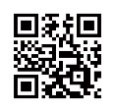 （　　　　　　　歳）施設名連絡先電話：携帯電話：携帯電話：経　歴　　　　　　　　免許取得して１年未満　　　　・　　　　　免許取得して２年目　　　　　　　　免許取得して１年未満　　　　・　　　　　免許取得して２年目　　　　　　　　免許取得して１年未満　　　　・　　　　　免許取得して２年目参加方法集合研修　　　　・　　　　　Zoom研修　集合研修　　　　・　　　　　Zoom研修　集合研修　　　　・　　　　　Zoom研修　自施設の新人プログラムについて　　　　　　　　　　　　　　　　　　ある　　　　　　・　　　　　ない　　　　　　　　　　　　　　　　　　ある　　　　　　・　　　　　ない　　　　　　　　　　　　　　　　　　ある　　　　　　・　　　　　ない交流会でテーマとしてご希望の内容があればご自由にご記入ください。（　　　　　　　歳）施設名連絡先電話：携帯電話：携帯電話：経　歴免許取得して１年未満　　　　・　　　　　免許取得して２年目免許取得して１年未満　　　　・　　　　　免許取得して２年目免許取得して１年未満　　　　・　　　　　免許取得して２年目参加方法   集合研修　　　　・　　　　　Zoom研修   集合研修　　　　・　　　　　Zoom研修   集合研修　　　　・　　　　　Zoom研修自施設の新人プログラムについて　　　　　　　　　　　　　　　　ある　　　　　　・　　　　　ない　　　　　　　　　　　　　　　　ある　　　　　　・　　　　　ない　　　　　　　　　　　　　　　　ある　　　　　　・　　　　　ない交流会でテーマとしてご希望の内容があればご自由にご記入ください。